Sortie très agréable ce lundi à l'open de RENNES.Nous avons vu jouer Maxime JANVIER et Hugo GASTON, espoirs du tennis français.Hugo (18 ans) avait notamment remporté les JO de la jeunesse cet été à Buenos Aires. Côté interview nous avons rencontré ni plus ni moins que Serguei STAKHOVSKY, joueur biélorusse de 33 ans, ex Num 31 mondial en simple et Num 33 en double vainqueur de 4 titres en tournois ATP... Grande disponibilité et grande gentillesse de la part de ce joueur, et remerciements à Marc GICQUEL & Thierry EON pour l'organisation parfaite cette année. Les élèves ont été très dynamiques lors de l'interview en anglais et se sont particulièrement bien comportés dans les gradins en parallèle des matchs. Suite à cette sortie, les élèves auront à me restituer le contenu de l'interview, à approfondir par écrit la biographie de l'un des 4 joueurs observés en match, et me donner en quelques lignes leur sentiment sur cette journée, le tout agrémentés de photos et autographes : in English of course... Olivier KERNEIS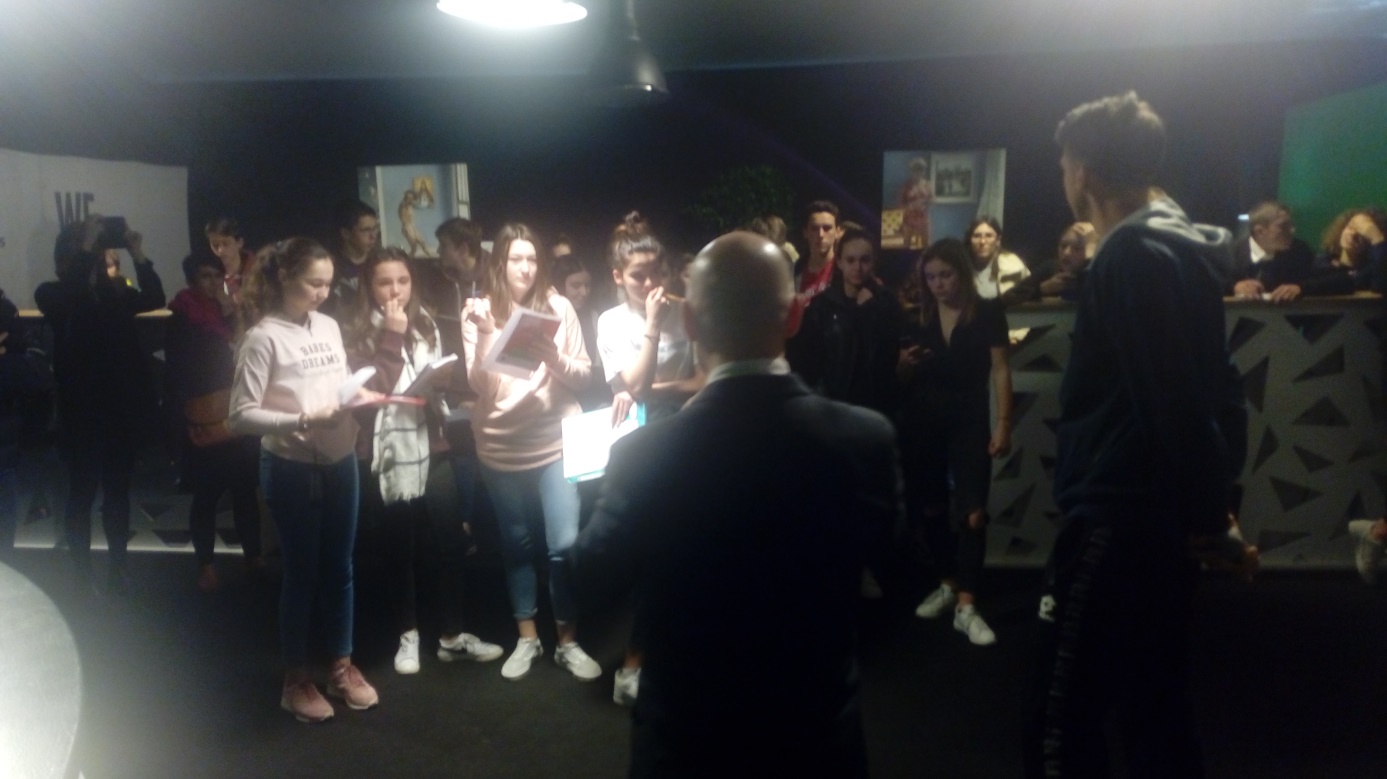 